                 GUIA DE AUTOAPRENDIZAJE N°11 CIENCIAS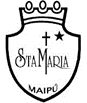  OBJETIVOS DE APRENDIZAJES: “El desarrollo de las guías de autoaprendizaje puedes imprimirlas y archivarlas en una carpeta por asignatura o puedes solo guardarlas digitalmente y responderlas en tu cuaderno (escribiendo sólo las respuestas, debidamente especificadas, N° de guía, fecha y número de respuesta)”Link de Apoyo: https://www.youtube.com/watch?v=76dw3ZRFGNQLink del Docente: https://www.youtube.com/watch?v=6rrICke066Y&feature=youtu.beCorreo de consulta: ciencias.2mm@gmail.com1.- Observa la siguiente imagen del ciclo del agua y colorea las flechas de acuerdo con      las claves que se presentan:    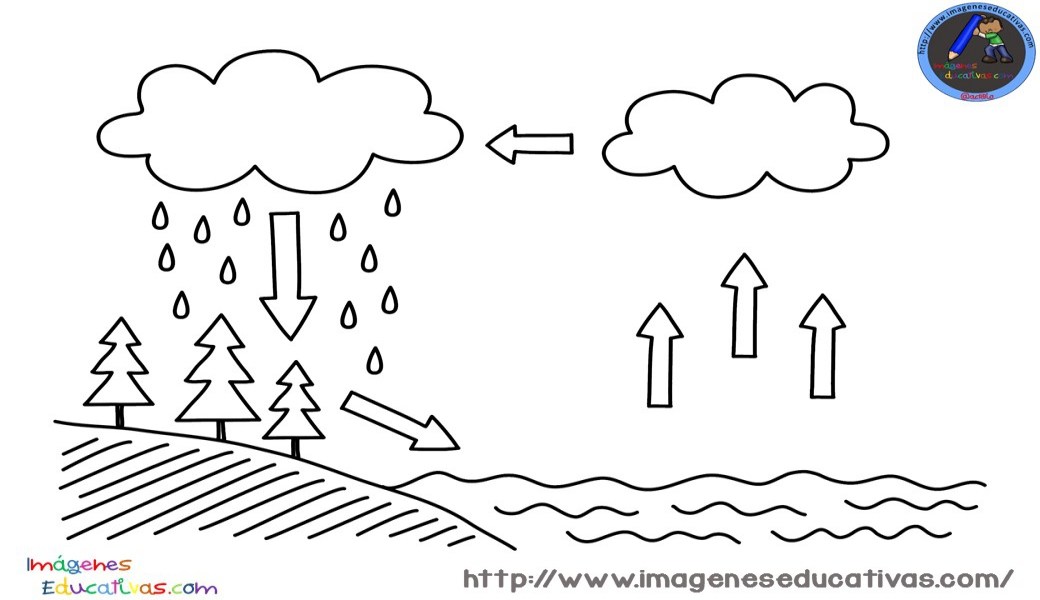 2.- Colorea la imagen y luego identifica las fases con su respectivo nombre: (Evaporación, Condensación, Precipitación, Infiltración)    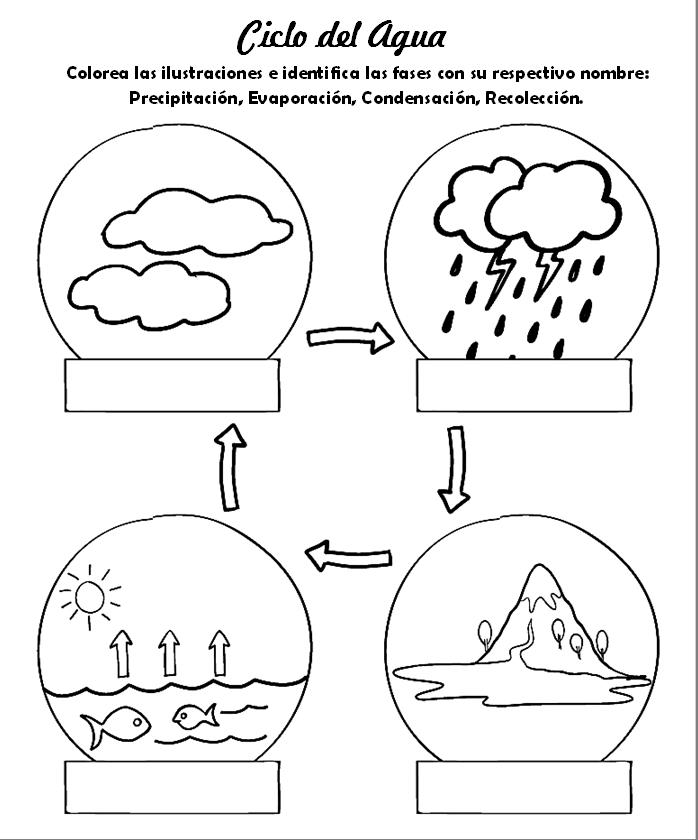 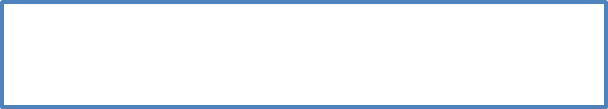 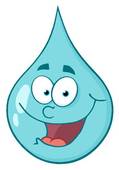 3.- Completa las frases relacionadas con el ciclo del agua, con la palabra correspondiente: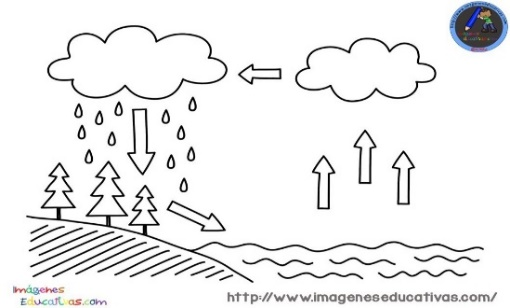 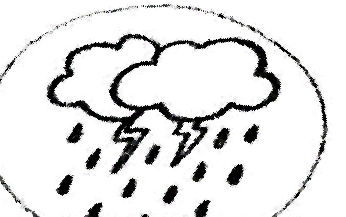 OA : 11Describir el ciclo del agua en la naturaleza, reconociendo que el agua es un recurso preciado y proponiendo acciones cotidianas para su cuidado.